Chers parents, vous allez jouer un rôle essentiel dans ce protocole et votre implication nous sera indispensable.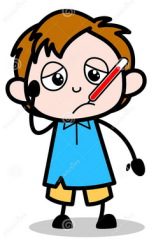 - Si votre enfant n’a ni fièvre, ni symptômes, vous pourrez l’accompagner à l’école, temps garderie ou temps classe.- En revanche s’il présente des symptômes ou fièvre de 37.8° ou plus, vous vous engagez à ne pas l’amener et à nous téléphoner pour nous prévenir. Vous ne vous rendez pas aux urgences mais vous contactez immédiatement le SAMU au 15.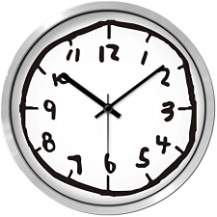 Se conformer à l’emploi du temps établi pour votre enfant en tenant bien compte des jours de classe et des horaires de l’école.Ni classe, ni garderie les jours MAISON dans l’emploi du temps de votre enfant.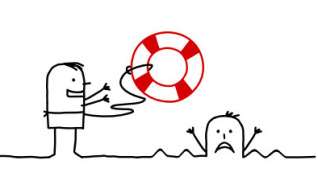 Réseau d’Aides Spécialisées aux Elèves en Difficulté - Antenne de CASTELSARRASINMail:  Tél : Permanence téléphonique assurée- le lundi de 12h30 à 16h30- le jeudi de 8h30 à 12h30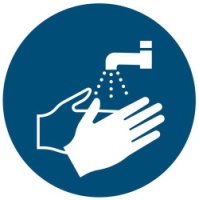 - Tous les matins avant de venir à l’école- Et à chaque retour à la maison après l’école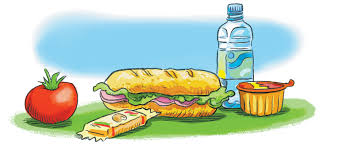 .Il vous est possible de laisser un pique-nique à votre enfant dans un sac isotherme.Les mesures sanitaires interdisent de stocker dans un frigo et de réchauffer au micro-ondes.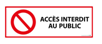 L’accès à l’école sera strictement interdit à tous les parents et à toutes personnes extérieures. Au moment des entrées et sorties des élèves, entre les autres parents et vous, entre les autres enfants et vous.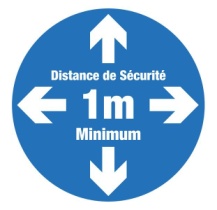 Le marquage au sol va vous y aider.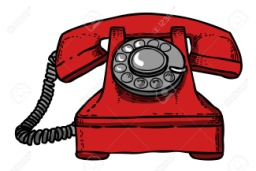 Nous limiterons les échanges directs entre l’équipe et les parents devant l’Ecole.Nous privilégierons la communication - Par téléphone 05.63.32.37.95- Par mail ce.0820343C@ac-toulouse.fr- Ou Par le blog Beneylu.Nous vous demandons d’habiller votre enfant avec des tenues simples afin qu’ils puissent être autonomes (pas de chaussures à lacets, ni salopettes…).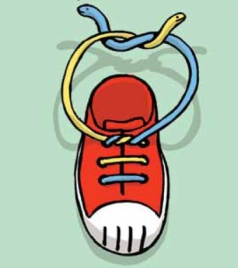 Pas de jouets, doudous, tétines…Seul le cartable avec pique-nique sera autorisé